Организационно-управленческая модель реализации дополнительной общеобразовательной программы «Школа проектирования»	Основным координатором программы «Школа проектирования» стала педагогическая команда Саянского районного Центра детского творчества. Местом реализации программы общеобразовательные школы района. Образовательные учреждения, включенные в реализацию программы, обеспечили необходимые ресурсы: специалистов, помещения, оборудование, транспорт, учебно-методическую литературу, электронные образовательные ресурсы.	Организационно-управленческая модель строилась на основе распределения ответственности за реализацию этапов деятельности между партнерами. Этап освоения знаний, необходимых для достижения результата,  обеспечила команда Центра детского творчества. Этап формирования и применения результата  - команда ОУ. Этап оценки обеспечивали все партнеры совместно. 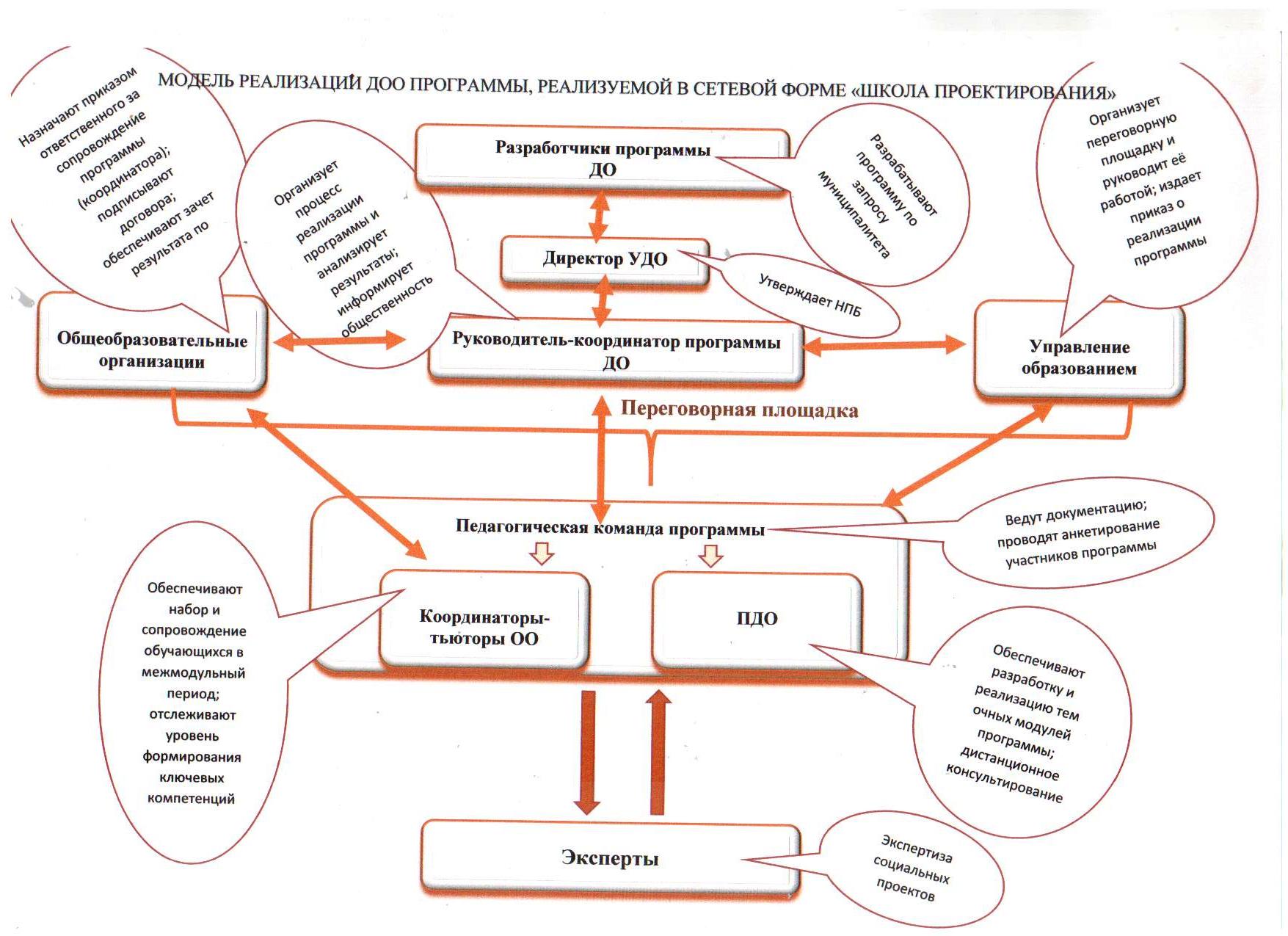 Рис.1.Модель реализации ДООП «Школа проектирования»	Взаимодействие участников  на подготовительном этапе было выстроено в формате переговорной площадки. Результатом этой работы стала утвержденная образовательная программа, договор о сетевой форме реализации программы, локальные нормативные акты, принятые в организациях-партнерах. Последние регламентировали  условия реализации программы и касались утверждения графика реализации ДООП, назначения педагогов, ответственных за реализацию программы, зачета образовательных результатов обучающихся по обществознанию.Распределение обязанностей партнеровпри реализации ДООП «Школа проектирования»	Для эффективного обеспечения образовательного процесса были выделены позиции:разработчики программы (педагоги ДО) – разработка программы по запросу муниципалитета;координатор программы (зам.директора по УВР ЦДТ) – организация взаимодействия, контроль образовательного процесса, анализ результатов, информирование общественности;школьные координаторы (учителя школ) – обеспечение взаимодействия, ведение отчетной документации;педагог-тьютор (школьный учитель) – сопровождение обучающихся в межмодульный период, отслеживание уровня формирования ключевых компетенций;педагоги программы (педагоги ДО) – реализация тем очных модулей, дистанционное консультирование, ведение командного рейтинга, ведение отчетной документации; эксперты (специалисты УО, отдела молодежной политики и спорта, районной газеты «Присаянье», сельского совета) – экспертиза социальных проектов. Календарный план реализации ДООП «Школа проектирования»Организационно-управленческая модель позволила успешно реализовать ДООП «Школа проектирования». Практика показала, что модель действует и может быть  модифицирована под программу любой направленности.Саянский районный Центр детского творчестваОбщеобразовательные школыОбеспечивает разработку и реализацию очных модулей и межмодульного сопровождения. Обеспечивает набор обучающихся по программе. Разрабатывает дидактические, контрольно-измерительные материалы   интенсивных модулей программы, проводит мониторинг результативности освоения программы. Обеспечивает сопровождение обучающихся  педагогами, тьторами - руководителями групп на интенсивных модулях и в межмодульный период. Приобретает расходные материалы. Организует место проведения практической части программы в межмодульный период. Находит спонсорские средства. Предоставляет помещения и необходимое оборудование.Организует вручение документа об окончании программы обучающимся.Предоставляет транспорт (организует аренду транспорта) для доставки обучающихся к месту проведения очных модулей программы.Несет финансовую ответственность по реализации программы. Размещает информацию о ходе реализации программы на сайте своего учреждения, в муниципальных СМИ. Готовит отчетные документы по реализации программы.Обеспечивает зачет образовательных результатов по предмету обществознание.Название этапа.Сроки его реализации.Кто был ответственным за реализацию этого этапа (организация и позиция в ней)Описание этапаПолученные результатыСозданные продуктыПодготовительный (25.06-16.09.2015) –  МБОУ ДО «Саянский районный Центр детского творчества», ООРазработка образовательной программы. Подписание договоров о сетевой форме реализации программы.Издание приказа в организациях-партнерах:-об утверждении графика реализации ДООП,-о включении ДООП в расписание по дополнительному образованию в соответствии с учебным планом программы и сроками реализации;-о назначении педагогов–ответственных за реализацию программы; --о зачете образовательных результатов обучающихся по обществознанию.Набор участников программы.Создание  нормативно-правовой  базы  для  обеспечения  эффективного  взаимодействия образовательных организаций в реализации ДООП «Школа проектирования».Составлены списки обучающихся.Создано расписание.Программа, договора, приказы, расписание, списки, рабочая тетрадь по программеОсновной (15.09 – 11.12.2015) МБОУ ДО «Саянский районный Центр детского творчества», ООРеализация программы, размещение информации о ходе  реализации программы на школьных сайтах сетевых партнеров Внедрение в практику ДООП, реализуемой в сетевой форме.Создание  информационного  ресурса  для  организации  взаимодействия  организаций - партнеровСоциальные проекты, разработанные участниками программы, разделы «Школа проектирования» на сайтах организаций-партнеровЗаключительный МБОУ ДО «Саянский районный Центр детского творчества», ООСоставление информационно-аналитического отчета о реализации программы, сбор отзывов администрации каждой организации-партнера, предложения по развитию сетевой формы взаимодействия.Описание опыта реализации программы.Мониторинг и диагностика эффективности разработки и реали- зации ДООП «Школа проектирования».Тиражирование опыта реализации программы.Отзывы образовательных учреждений включенных в реализацию программы.Статья об опыте реализации программы.